Alberni-Clayoquot Health Network Minutes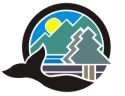 Wednesday, November 18th, 2015 @ 10:00 amACRD Boardroom 3008 5th Avenue, Port Alberni, BCAttendees:  Wes Hewitt, Penny Cote, Marcie DeWitt, Rebecca Hurwitz, Josie Osborne, Craig Summers, Esther Pace, Janice JohnsonGuests:  Katherine KilpatrickRegrets:  Adriane Schroeder, Shaunee Casavant, Peter Klaver, Laurie Money, Bob Baden, Jess McConnell1.	CALL TO ORDERThe Chairperson called the meeting to order at 10:04 am.The Chairperson acknowledged we are on the traditional territories of the Hupacasath and Tseshaht First Nations. 2.	APPROVAL OF AGENDA & MINUTESThe Agenda and the Minutes of October 21st, 2015 ACHN meeting were approved.3.	COORDINATOR REPORTTOP reviewed the Monthly reporting spreadsheet; Marcie reported activities that she has been involved in the past month.  Facebook reaching 150 views per week. Six requests for information.  Attended a meeting with Drew Cooper, Pacific Sports and Jordan Newberry, City of Port Alberni planning some next steps on physical literacy. Preparing the newsletter for distribution November 19th.Exercise: where does the HN need to go and how do we get there? The Health Network is a resource to the community not a funding model, bring people together and get out into the communities.4.	ACHN OPPORTUNITIESPhysical Literacy - There is a working group that we are participating in to support physical literacy.Transportation Action Table – Marcie working with Jade Yehia Island Health to put together an application to VIU regarding a Transportation Asset Inventory GIS student to assist in mapping baseline information.  Next meeting of the Action Table will be December 7th will review the terms of reference and set the membership.Other Opportunities – Hollyhock Grant Writing Workshop thru AV Community Foundation and CBT- Maggie Hodge Kwan, $4k up to 16 people or $350/person.  The Community Foundations will identify individuals who should attend, ACHN will pay up to $500 on the WC and up to $500 at the AV course.Other Opportunity – no news on LIRN Application for Collective Impact Training but would like to propose we move forward, Marcie will work with community stakeholders to identify facilitators who have been trained by the TAMARACK Institute.Action Items:Information gathering with RCMP and Jess McConnell focusing on mental health issues.Communications and Outreach Plan accepted print copies for member binders.Investigate facilitator, dates and costs for Collective Impact Training.Communications working group to assist in defining the direction of the ACHN.Craig Summers left the meeting at 11:00 am.5.	2016 BUDGETReview of the 2015 actuals and the 2016 budgeted costs.Action Items:Distribute the 2015 actual costs at January 20th, 2016 meeting.Budget to be on the June and November agendas.Esther Pace left the meeting at 11:45 am.6.	TOP MEMBER CALLJosie Osborne, Craig Summers, Bob Baden and Ellen Brown have withdrawn their seats due to time commitments, a draw for 2 was held Janice Johnson and Wes Hewitt’s seats became vacant, members who wish to continue submit a verbal response to Marcie.Action Items:Marcie to distribute the call for members for 4 new TOP members.7.	ToP Hot SeatRebecca Hurwitz, Executive Director of the Coastal Biosphere Trust who works with all communities on the West Coast, the 5 First Nations and the Districts of Ucluelet and Tofino. The CBT was formed in 2000 with an endowment fund of $12m recognizing the UNESCO designation. The CBT was formed to manage the fund supporting grant programs, call for projects and discretionary funds which align with the principles of UNESCO Biosphere and Community Foundations. Currently calculating the living wage and in 2016 will publish the 3rd Clayoquot Vital Signs report.8.	Meeting CloseThe December meeting will focus on TOP members call.  Will organize a luncheon for the December 16th meeting to recognize what the ToP has accomplished in 2015 and invite guests.The meeting adjourned at 12:15 pm.  The next meeting of the Table of Partners will be held on Wednesday December 16th, 2015 @ 10:00 am.